烟台报考点信息发布微信公众号：ytzsks二维码：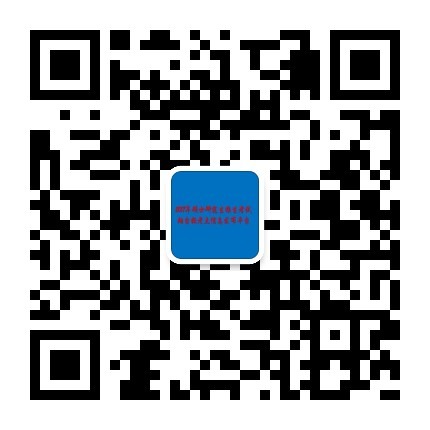 